法務部矯正署基隆監獄110年2月教化文康活動項次事項、說明、照片事項、說明、照片事項、說明、照片1事項110年度收容人春節環境佈置比賽110年度收容人春節環境佈置比賽1說明本監特別於農曆年前2月8日，舉辦收容人春節環境佈置比賽，除了讓收容人感受到濃濃的節慶氛圍外，亦培養其團隊凝聚力，學習互助合作，培養自信並發揮創意，共同爭取榮譽，此次競賽由仁舍榮獲冠軍，孝舍亞軍，愛舍季軍。本監特別於農曆年前2月8日，舉辦收容人春節環境佈置比賽，除了讓收容人感受到濃濃的節慶氛圍外，亦培養其團隊凝聚力，學習互助合作，培養自信並發揮創意，共同爭取榮譽，此次競賽由仁舍榮獲冠軍，孝舍亞軍，愛舍季軍。1照片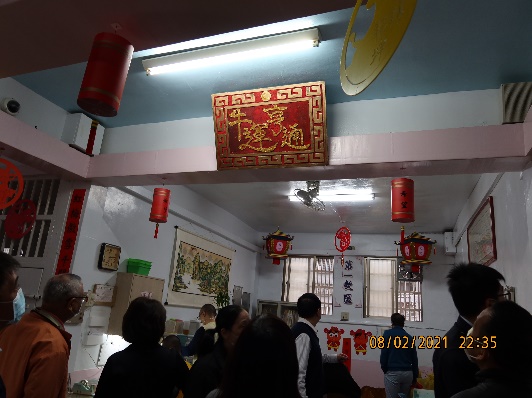 評審至各場舍評分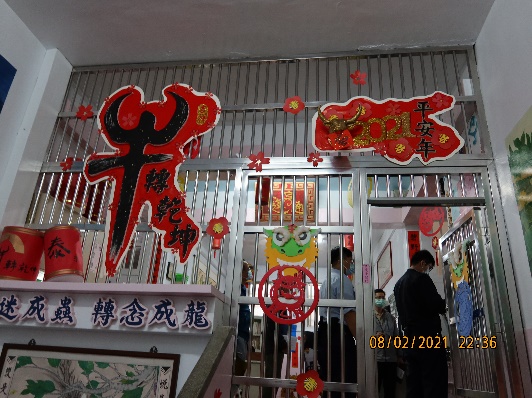 評審至各場舍評分1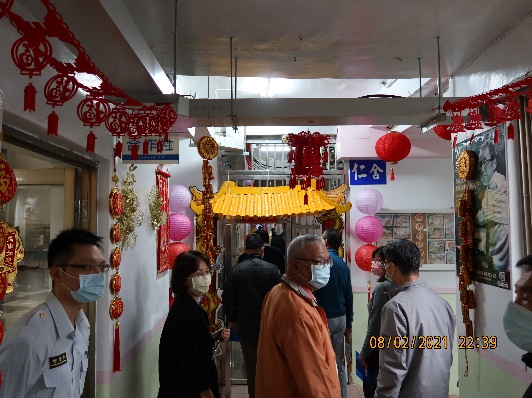 評審至各場舍評分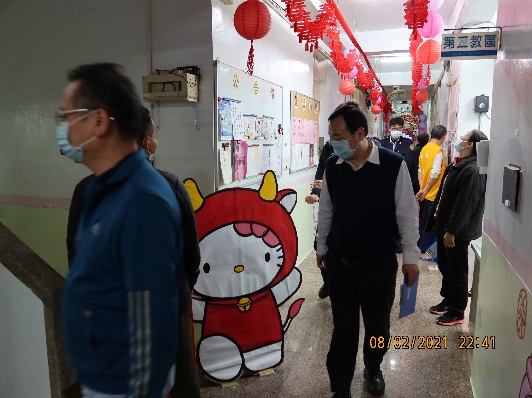 評審至各場舍評分1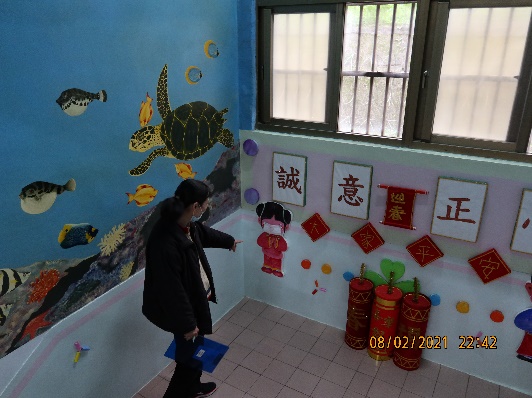 評審至各場舍評分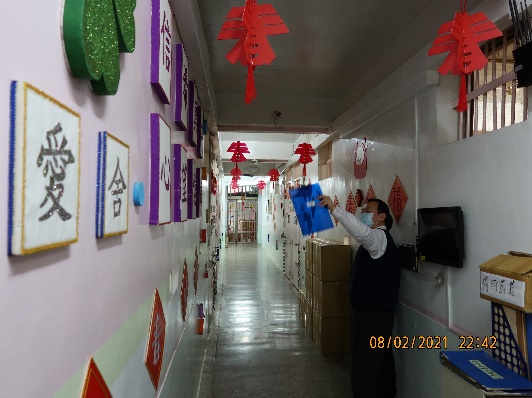 評審至各場舍評分項次事項、說明、照片事項、說明、照片事項、說明、照片事項    蔡部長小年夜親訪基隆看守所及本監與同仁圍爐    蔡部長小年夜親訪基隆看守所及本監與同仁圍爐說明法務部蔡部長清祥體恤矯正同仁辛勞，春節期間仍須留守監所維護機關安全及維持收容人囚情，特於2月10日小年夜下午5時許在矯正署黃署長俊棠陪同下，前往基隆看守所及本監，慰問堅守崗位值勤的矯正同仁，並特別頒發春節期間同仁的伙食加菜金給兩所機關，並與辛苦留守的同仁們圍爐餐敘，祝福同仁新的一年身體健康、平安順利，最後也一同合影留念，使同仁備感溫馨，感受部長的勉勵及關懷，增添農曆春節的團圓氣氛。部長也特別提到矯正工作性質特殊，必須犧牲陪伴家人的間，全年無休輪值戒護勤務，所要面對的高壓和風險並非一般工作可比擬，對於同仁的辛勞非常肯定及感謝，另外部長也感謝同仁在COVID-19疫情期間，能夠澈底執行各項防疫措施，將疫情防堵於監所之外，迄今維持收容人零確診的成果，也展現本部貫徹政府防疫政策之決心。新的一年，期許全體矯正同仁能秉持熱忱、持續努力，除了落實各項防疫措施外，也用心教化每一位收容人，讓他們健康無虞的順利復歸社會。法務部蔡部長清祥體恤矯正同仁辛勞，春節期間仍須留守監所維護機關安全及維持收容人囚情，特於2月10日小年夜下午5時許在矯正署黃署長俊棠陪同下，前往基隆看守所及本監，慰問堅守崗位值勤的矯正同仁，並特別頒發春節期間同仁的伙食加菜金給兩所機關，並與辛苦留守的同仁們圍爐餐敘，祝福同仁新的一年身體健康、平安順利，最後也一同合影留念，使同仁備感溫馨，感受部長的勉勵及關懷，增添農曆春節的團圓氣氛。部長也特別提到矯正工作性質特殊，必須犧牲陪伴家人的間，全年無休輪值戒護勤務，所要面對的高壓和風險並非一般工作可比擬，對於同仁的辛勞非常肯定及感謝，另外部長也感謝同仁在COVID-19疫情期間，能夠澈底執行各項防疫措施，將疫情防堵於監所之外，迄今維持收容人零確診的成果，也展現本部貫徹政府防疫政策之決心。新的一年，期許全體矯正同仁能秉持熱忱、持續努力，除了落實各項防疫措施外，也用心教化每一位收容人，讓他們健康無虞的順利復歸社會。照片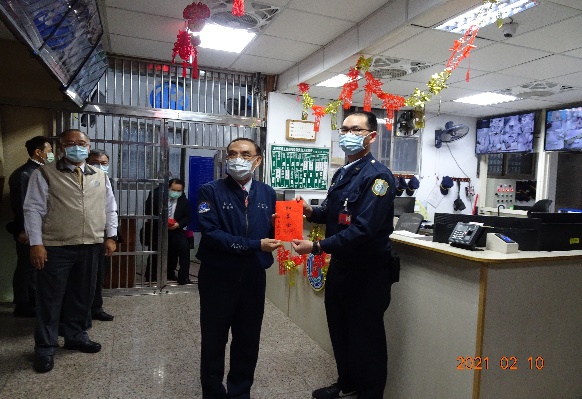 部長致贈本監同仁加菜金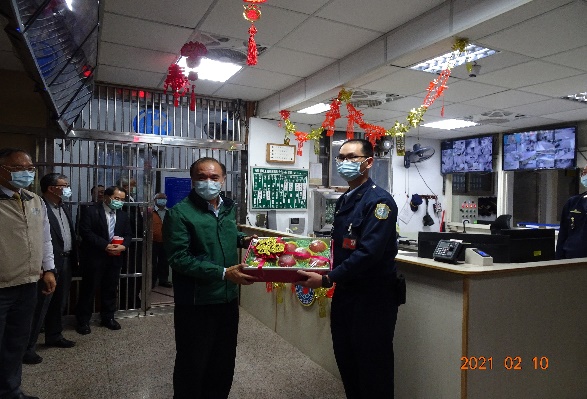 署長致贈本監同仁水果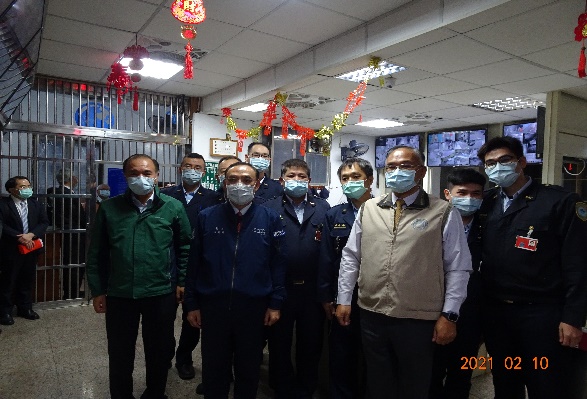 部長署長與本監同仁合影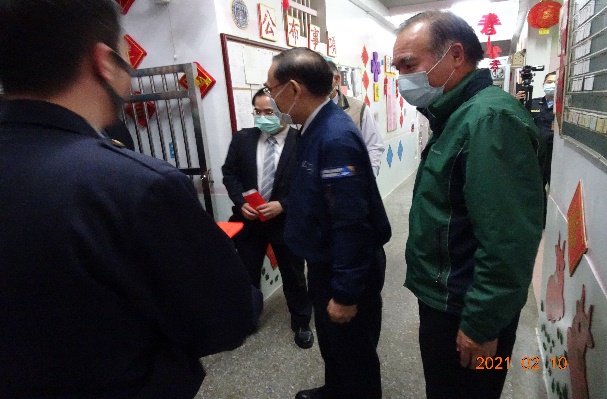 部長署長慰問執勤同仁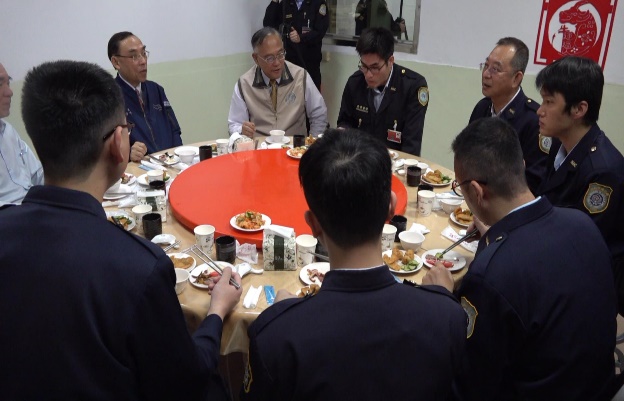 部長與戒護同仁圍爐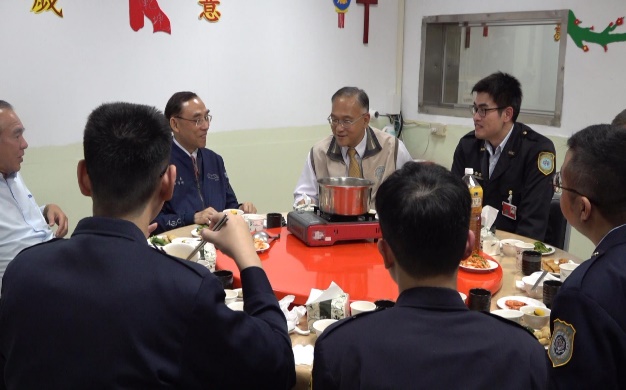 部長與戒護同仁圍爐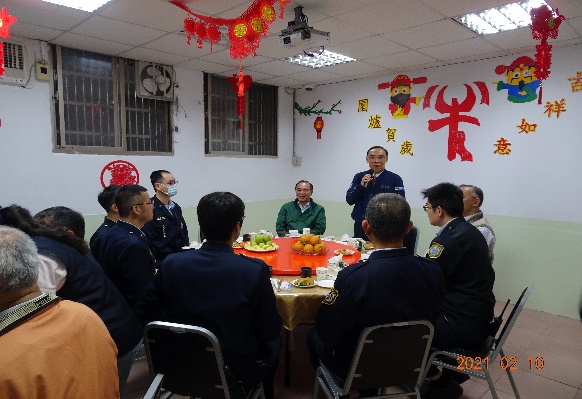 部長致詞勉勵戒護同仁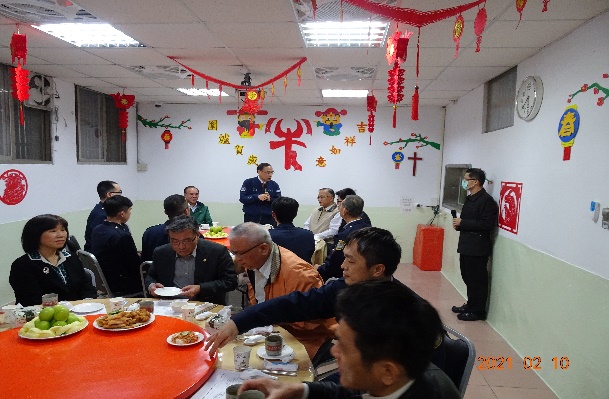 部長致詞勉勵戒護同仁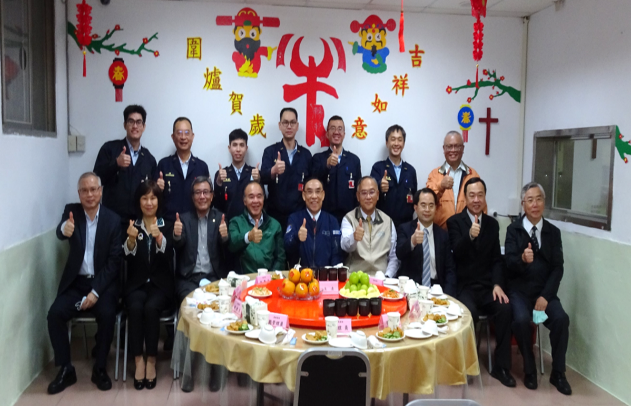 大合照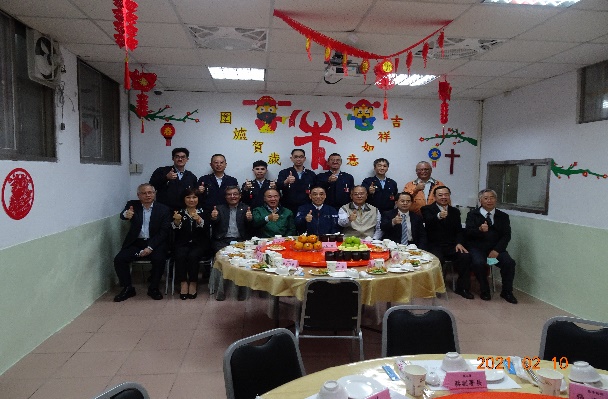 大合照